О внесении изменений в постановление администрации от 16.11.2018 № 68 «Об утверждении административного регламента по предоставлению администрацией Санарпосинского  сельского поселения муниципальной услуги «Предоставление разрешения на условно разрешенный вид использования земельного участка или объекта капитального строительства»»В соответствии с Федеральным законом от 6 октября 2003 г. № 131-ФЗ «Об общих принципах организации местного самоуправления в Российской Федерации», Федеральным законом от 27 июля 2010 г. № 210-ФЗ «Об организации предоставления государственных и муниципальных услуг», Градостроительным кодексом Российской Федерации от 29.12.2004 г. № 190-ФЗ (в редакции от 27.12.2019 г) в целях повышения качества предоставления муниципальной услуги, администрация Санарпосинского сельского поселения Вурнарского района Чувашской Республики постановляет:Внести в административный регламент по предоставлению администрацией Санарпосинского сельского поселения муниципальной услуги «Предоставление разрешения на условно разрешенный вид использования земельного участка или объекта капитального строительства» утвержденный постановлением администрации Санарпосинского сельского поселения от 16.11.2018  № 68 следующие изменения: 1.1.  подпункт 2.12. пункта 2 Регламента дополнить абзацем:«- возможность подачи заявления о предоставлении разрешения на отклонение от предельных параметров разрешенного строительства, реконструкции объектов капитального строительства  в форме электронного документа, подписанного электронной подписью»;1.2. В пункте 3 Регламента:1.2.1. абзац 8 подпункта 3.1.1. после слова «комиссию» дополнить словами «по подготовке проекта правил землепользования и застройки администрации Санарпосинского сельского поселения Вурнарского района Чувашской Республики (далее Комиссия)»; 1.2.2. подпункт 3.1.1.  дополнить абзацем:«- заявление о предоставлении разрешения на отклонение от предельных параметров разрешенного строительства, реконструкции объектов капитального строительства может быть направлено в форме электронного документа, подписанного электронной подписью»;1.2.3. в абзаце 3 подпункта 3.1.5. слова «в течение десяти дней» заменить словами «в течение семи дней».2.  Настоящее постановление вступает в силу после  его официального опубликования в периодическом печатном издании «Бюллетень Санарпосинского сельского поселения Вурнарского района Чувашской Республики».    Глава  администрации 	Санарпосинского сельского поселения                                                                  В.А. БеловЧĂВАШ РЕСПУБЛИКИ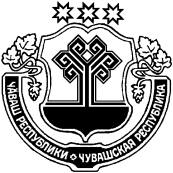 ВАРНАР РАЙОНĚ ЧУВАШСКАЯ РЕСПУБЛИКА ВУРНАРСКИЙ РАЙОН  САНАРПУС ЯЛ ПОСЕЛЕНИЙЕНАДМИНИСТРАЦИЙЕ ЙЫШАНУ«20» марта 2020 г.   № 16САНАРПУÇ ялĕАДМИНИСТРАЦИЯСАНАРПОСИНСКОГО СЕЛЬСКОГО ПОСЕЛЕНИЯПОСТАНОВЛЕНИЕ«20» марта 2020 г.   № 16д. САНАРПОСИ